О проведении публичных слушаний по проекту бюджета на 2019 годи на плановый период 2020 и 2021 годыВ соответствии  со ст. 28 Федерального закона от 06 октября 2003 года № 131-ФЗ «Об общих принципах организации местного самоуправления в Российской Федерации», а также Положением «О публичных слушаниях на территории муниципального образования Ромашкинский сельсовет Курманаевского района»:        1. Провести публичные слушания по проекту бюджета на 2019 год и на плановый период 2020 и 2021 годы  17 ноября 2018 года  согласно Приложению № 1 в следующем порядке:- слушания 17 ноября 2018 года в 12 часов местного времени по адресу: с. Ромашкино, ул. Дорожная, д. 15 (в здании администрации Ромашкинского сельсовета);- предложения по проекту принимаются администрацией муниципального образования Ромашкинский сельсовет Курманаевского района со 2 ноября по 16 ноября  2018 года в рабочее время с 9 часов до 17 часов местного времени по адресу: с. Ромашкино, ул. Дорожная, д. 15, администрация муниципального образования Ромашкинский сельсовет.2. Возложить подготовку и проведение публичных слушаний по проекту бюджета на 2019 год и на плановый период 2020 и 2021 годы на бухгалтера Шестакову Л.А.3. Постановление вступает в силу со дня подписания, подлежит официальному  опубликованию и размещению на официальном сайте.  Глава муниципального образования                                      Д.В. МельниковРазослано: в дело, прокурору, районной администрации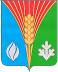                        АдминистрацияМуниципального образованияРомашкинский сельсоветКурманаевского районаОренбургской областиПОСТАНОВЛЕНИЕ02.11.2018  №  82-п